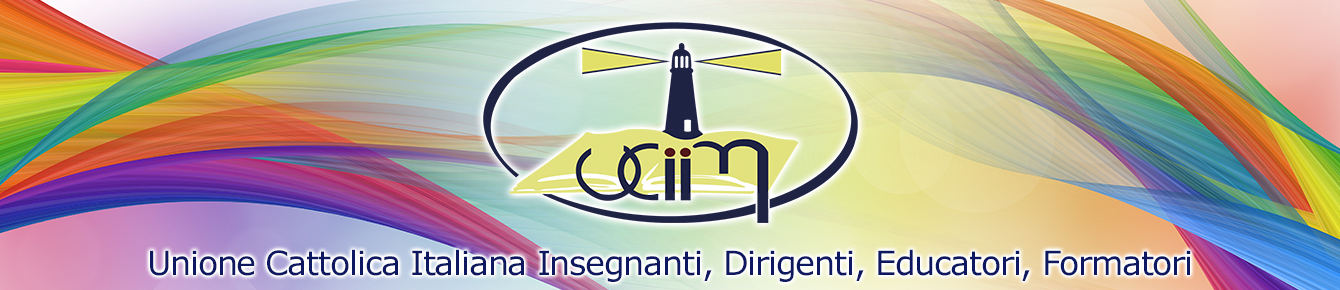 Riconfermata dal MIUR come ente qualificato per la formazione del personale della scuola ai sensi della direttiva n. 170 del 2016 UCIIM LIGURIA - SEZIONE GENOVA “T. O. De Negri”, Via XII Ottobre 14 -16121cell 3294134695uciim.liguria@gmail.com  sito  www.uciimliguria.itCORSO D‍I AGGIORNAMENTO ON LINEPER DOCENTI DELLE SCUOLE DI OGNI ORDINE E GRADO“COME PREVENIRE LO STRESS E IL BURNOUT NELLA PROFESSIONE DOCENTE”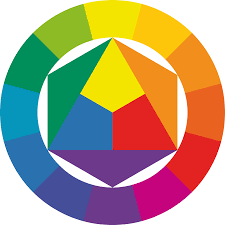 TOTALE 22 ORE: 10 ore on line + 12 ore smart working, test e tesinaDIRETTORE CORSO: Prof.ssa Rossella Verri, Orientatrice, Esperta Formatrice UCIIM, Presidente UCIIM Genova e Consigliere NazionaleRELATORE: Prof. Luca Raspi, Dott. in Psicologia, Esperto FormatorePREMESSANel menu del Sito Uciim Liguria – www.uciimliguria.it – è presente una nuova selezione “Corsi On line”, all’interno della quale sarà presente la lista dei Corsi Uciim inseriti. Selezionando il Corso scelto, sarà possibile visualizzare in documenti e partecipare al Corso, solo dopo aver inserito la password. Una volta effettuato l’accesso, si potranno scaricare i documenti e i test delle lezioni attive.PROGRAMMA DEL CORSO1° MODULO MERCOLEDI’ 20 MAGGIO 2020 - ore 17,00 PARTE I: Elementi fondativi per rileggere la figura professionale del docente: normativa e percezione sociale.1.1. L’evoluzione del sistema scolastico dalla Legge Casati alla Revisione alla legge 107/2015.1.2. La figura del docente nei processi storici della scuola italiana.1.3. Percezione sociale del ruolo del docente nel panorama educativo contemporaneo.1.4. Le difficoltà di insegnamento connesse alla didattica a distanza.2° MODULO VENERDI’ 22 MAGGIO - ore 17,00 PARTE II: Stress connesso alla professione docente.2.1 Lo stress lavoro correlato nella realtà scolastica. 2.2 Lo stress del docente al tempo della pandemia covid19.La professione docente e gli esiti dello stress da lavoro.Dallo stress al rischio burnout: riflessioni sul disagio mentale professionale3° MODULO MARTEDI’ 26 MAGGIO - ore 17,00 Parte III: Strumenti di prevenzione per un approccio consapevole allo stress. 3.1 L’importanza di comprendere il proprio stress.3.2 Conoscere le emozioni e saperle valutare.3.3 Lo stile di vita.In particolare per la Didattica a distanza:L’importanza di un corretto uso del tempo.Imparare a gestire i rapporti con i colleghi.3.6 Ipotesi per una gestione efficace della classe.4° MODULO VENERDI’ 29 MAGGIO - ore 17,00 Parte IV: Interventi di tipo terapeutico per la gestione dello stress. 4.1 Breve excursus sulle proposte terapeutiche delle principali scuole psicoterapeutiche per gestire lo stress.La via di un possibile approccio integrato per affrontare lo stress.-SMART WORKING DI 12 ORE: APPROFONDIMENTI, VERIFICHE E RESTITUZIONE- Attività di verifica per ogni sessione di studio del corso;- Test di autoverifica psico-attitudinali;- Studio materiale fornito dal docente; - Produzione di un Elaborato di approfondimento su un tema di particolare interesse, teso al confronto con l'esperienza personale, da trasmettere entro il 15 luglio 2020.INFORMAZIONI- Attrezzatura: Pc, o Tablet, o Ipad, o cellulare. Mail per l’accesso ai Documenti del Corso.- Il Corso è a numero chiuso, destinato ai Docenti delle Scuole di ogni ordine e grado.- Per l’attivazione del Corso è richiesto un numero minimo di 10 iscritti.- Le iscrizioni potranno essere effettuate dal 27 aprile 2020 al 17 maggio 2020.- Il Corso si tiene dal 20 maggio 2020 al 15 luglio 2020.- Il costo è di € 40,00 per gli iscritti Uciim in regola col tesseramento 2020 e per i neoiscritti (è possibile associarsi, qualora si condividano le finalità dell’UCIIM, collegandosi al Sito www.uciimliguria.it).- Il costo è di Euro 80,00 per i non Iscritti, pagabili dai docenti di ruolo con la Carta del Docente o con Bonifico bancario, al seguente IBAN IT93 S030 6909 6061 0000 0003 164 (Causale: “Corso di Formazione Uciim Genova “Come prevenire lo stress e il burnout nella professione docente”).- Il Corso è pubblicato su Piattaforma S.O.F.I.A, dove i Docenti possono iscriversi: ID 64180.E’ pubblicato nel Catalogo Formativo Uciim Nazionale/Corsi 2019-2020: www.uciim.it- Appena effettuata l’iscrizione al Corso, comunicarla alla mail uciim.liguria@gmail.com , alla quale inviare copia dell’eventuale Bonus o Bonifico ed indicare la mail personale, che sarà utilizzata durante il Corso.- I Corsisti Docenti Incaricati e Neolaureati e chi non intendesse utilizzare la Carta Docente potranno iscriversi sul Sito www.uciimliguria.it ,cliccando e compilando il link https://form.jotformeu.com/uciimliguria/iscrizione-online.- Al termine del Corso verranno rilasciati gli Attestati di partecipazione ai fini dell’obbligatorietà della formazione di cui all’art. 1, c. 124, della Legge 107/2015._____________________________________________________________________Per informazioni è possibile contattare l’ente promotore UCIIM GENOVA scrivendo a uciim.liguria@gmail.com o telefonando al 329-4134695 dalle ore 16,00. Descrizione del Corso: Il Corso intende introdurre i docenti alla conoscenza dello stress lavoro correlato e della sindrome di burnout nella professione, specie in questo tempo di didattica a distanza. Offre degli strumenti per formare il singolo ad una maggiore autoconsapevolezza circa il proprio benessere psicofisico e attuando adeguati percorsi di prevenzione. Le ricerche condotte, negli ultimi decenni, intorno allo stress lavoro-correlato, hanno messo in luce che alcune categorie specifiche di lavoratori sono soggette più di altre ad “usura” psicofisica: si tratta delle helping profession. Tra queste sono comprese la professione del medico, infermiere, assistente sociale e, non ultima, quella dell’insegnante. A livello legislativo, il Testo Unico sulla tutela della salute nei posti di lavoro, ovvero il D. Lgs 81/08, all’art. 28 pone appunto l’obbligatorietà di intervento da parte del datore di lavoro per prevenire e ridurre gli effetti negativi dello stress lavoro correlato, tenendo conto anche dell’età e del genere.  Inoltre la tutela della salute degli insegnanti compare, per la prima volta, nel Contratto della scuola (art. 22, comma 4, lettera b1). Il Corso si articola in 22 ore, di cui 10 ore di formazione on line e 12 ore di smart working, comprensive di dispense, test, studio, ricerca e tesina finale.Obiettivi Corso:               - Conoscere la natura dello stress-lavoro correlato e del burnout   - Formare alla consapevolezza dell’esposizione al rischio di stress–lavoro correlato.   - Contribuire ad eliminare falsi stereotipi e luoghi comuni sulla professione docente.   -  Offrire strumenti per agire positivamente sul clima lavorativo scolastico, specie nella Dad.   - Apprendere diritti e doveri dei lavoratori e del datore di lavoro nella tutela della salute.